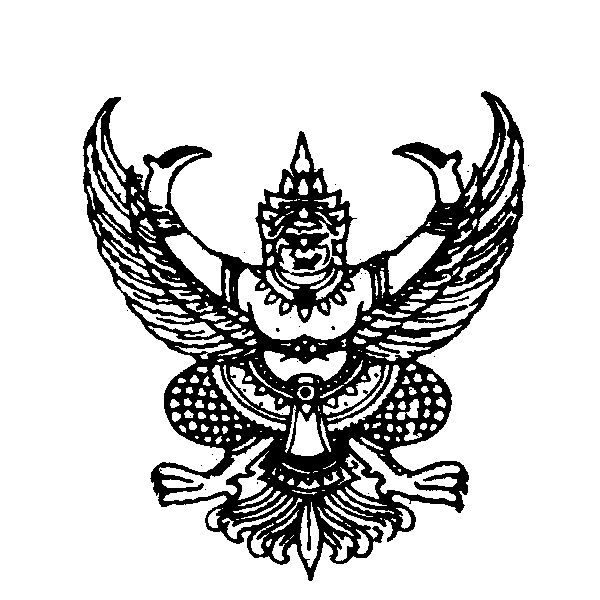 ที่ นม ๘๖๘๐๑/						        องค์การบริหารส่วนตำบลกุดพิมาน							        อำเภอด่านขุนทด จังหวัดนครราชสีมา ๓๐๒๑๐							 มกราคม  ๒๕๖๔เรื่อง 					เรียน 					อ้างถึง (ถ้ามี)				สิ่งที่ส่งมาด้วย (ถ้ามี) 					(ภาคเหตุ)																																																																	(ภาคความประสงค์)																									(ภาคสรุป)																														ขอแสดงความนับถือ					    (นางนาฏธยาน์  แสนประสิทธิ์)			                   นายกองค์การบริหารส่วนตำบลกุดพิมานกอง/สำนัก.............................โทร. ๐ ๔๔๐๐ ๙๗๖๕โทรสาร. ๐ ๔๔๐๐ ๙๗๖๕